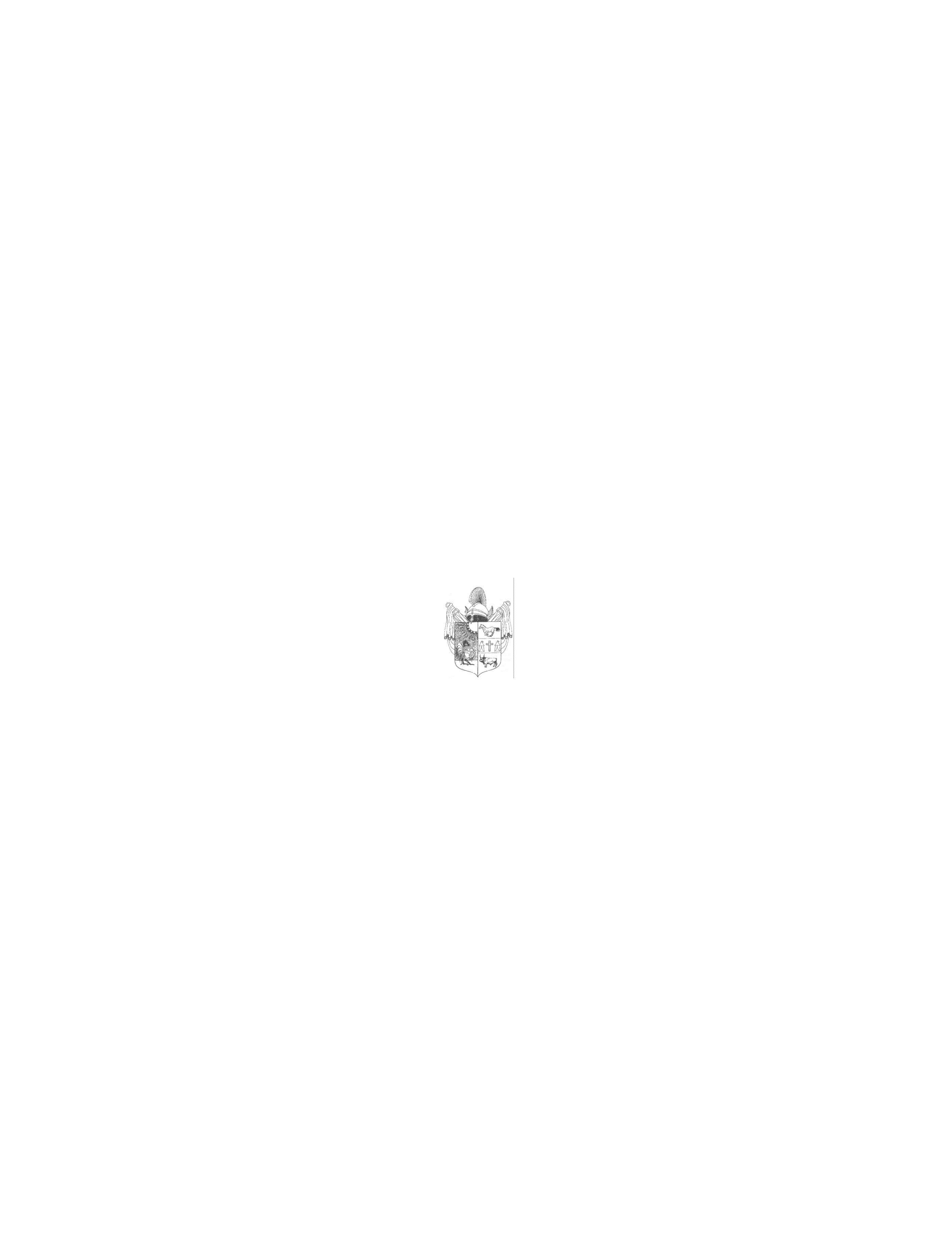 M e g h í v óMagyarország helyi önkormányzatairól szóló 2011. évi CLXXXIX. törvény 54.§- a, valamint Üllés Nagyközségi Önkormányzat  Képviselő-testületének a Képviselőtestület  és Szervei Szervezeti és Működési Szabályzatáról  szóló 11/2016.(VIII.30.) önkormányzati rendeletének 11.§-a és 12. §-a alapján a képviselő-testület Közmeghallgatását és Lakossági Fórumát2017. február 3-án, pénteken  17 órára összehívom, az ülésre Önt ezúton tisztelettel meghívom.Az ülés helye: Déryné Kulturális Központ, Bohn József terem 		            (6794 Üllés, Dorozsmai u. 48.)   Napirendek:Közmeghallgatás 1.)Tájékoztató Üllés környezetének állapotáról Előadó: Nagy Attila Gyula polgármester2.) Lakossági észrevételek, javaslatokLakossági fórum 3.)Őstermelőket és vállalkozókat érintő adóváltozások 2017. évben (pl. 3,5 tonna alatti járművekre vonatkozó EKAER változás, adóváltozások stb.) Előadó: Pestuka Gabriella NAV Csongrád Megyei Adóigazgatóság – ügyfélkapcsolati osztályvezető 4.) Őstermelőket érintő változások: támogatásokkal kapcsolatos információk, pályázati támogatások Előadó: Czakóné Dudás Mónika falugazdász 5.) Tájékoztató jogszabályváltozásokról (fúrt kutak helyzete, építéshatósági ügyek) Tanácskozási joggal meghívottak: Dr. Borbás Zsuzsanna jegyző, Marótiné Hunyadvári Zita Csigabiga Óvoda és Bölcsőde vezetője, Bokor Józsefné bölcsődevezető, Sárközi Emília iskolaigazgató, Móczár Gabriella Szociális Központ tagintézmény-vezető, Meszesné Volkovics Szilvia a Déryné Kulturális Központ igazgatója, Fodorné Bodrogi Judit Önkormányzati Konyha vezetője, Czékus Péter Technikai Csoport vezetőjeÜ l l é s, 2017. január 27. Nagy Attila Gyulapolgármester